БО «БФ» Карітас Донецьк»Дата  13.06.2022 ТЕНДЕРНЕ ЗАПРОШЕННЯЗапрошуємо Вашу організацію надати цінову пропозицію на постачання продуктових наборів в регіони України за проектом № 27622 - Реагування на надзвичайні ситуації внаслідок бойових дій в УкраїніДодаток № 1 до запиту цінової пропозиції Проект № 27622 _ гігієнічні набори ЦІНОВА ПРОПОЗИЦІЯ Уважно вивчивши умови запиту цінової пропозиції, цим подаємо на участь у торгах свою цінову пропозицію:1. Повне найменування Учасника ________________________________________________2. Фізичне місцезнаходження ______________________________________________________3. Телефон _________________________ мейл: ____________________________________ 4. Керівництво (прізвище, ім’я по батькові) ________________________________________5. Код ЄДРПОУ ______________________________________________________________6. Довідка про діяльність фірми (КВЕД) ___________________________________________7. Статус платника податків : платник   чи    неплатник ПДВ  (обрати статус – підкреслить свій варіант). 8. Цінова пропозиція: заповнить таблицю :Базовий індивідуальний продуктовий набір – 1500 наборів:Базовий сімейний продуктовий набір – 1000 наборів:9. Ми зобов’язуємося дотримуватися умов цієї пропозиції 20 днів з дня подання цінової  пропозиції. Наша пропозиція є обов’язковою для нас.  10. Якщо наша пропозицію буде обрано, ми зобов’язуємося підписати Договір про закупівлю у строк не пізніше ніж через 3 робочих днів з дати отримання  повідомлення про намір укласти договір про закупівлю. 11. Одночасно засвідчуємо, що наша компанія не є банкрутом і не ліквідовується, не має справи у судовому впровадженні, не укладала угоди з кредиторами, не призупиняла діяльність, не є учасником процесів з даних питань, не знаходиться в будь якій аналогічній ситуації, що випливає із подібної процедури відповідно до національних правил чи законодавства; одночасно повідомляємо, що не існує обставин конфлікту інтересів між замовником і нами, а саме, відсутні родинні, емоційні зв’язки, спільні політичні, економічні чи інші види інтересу.________________________________		     ___________   		    ______________(посада керівника учасника або уповноваженої ним особи)                            (підпис)                                           (ініціали та прізвище)                                                                                       М.П. 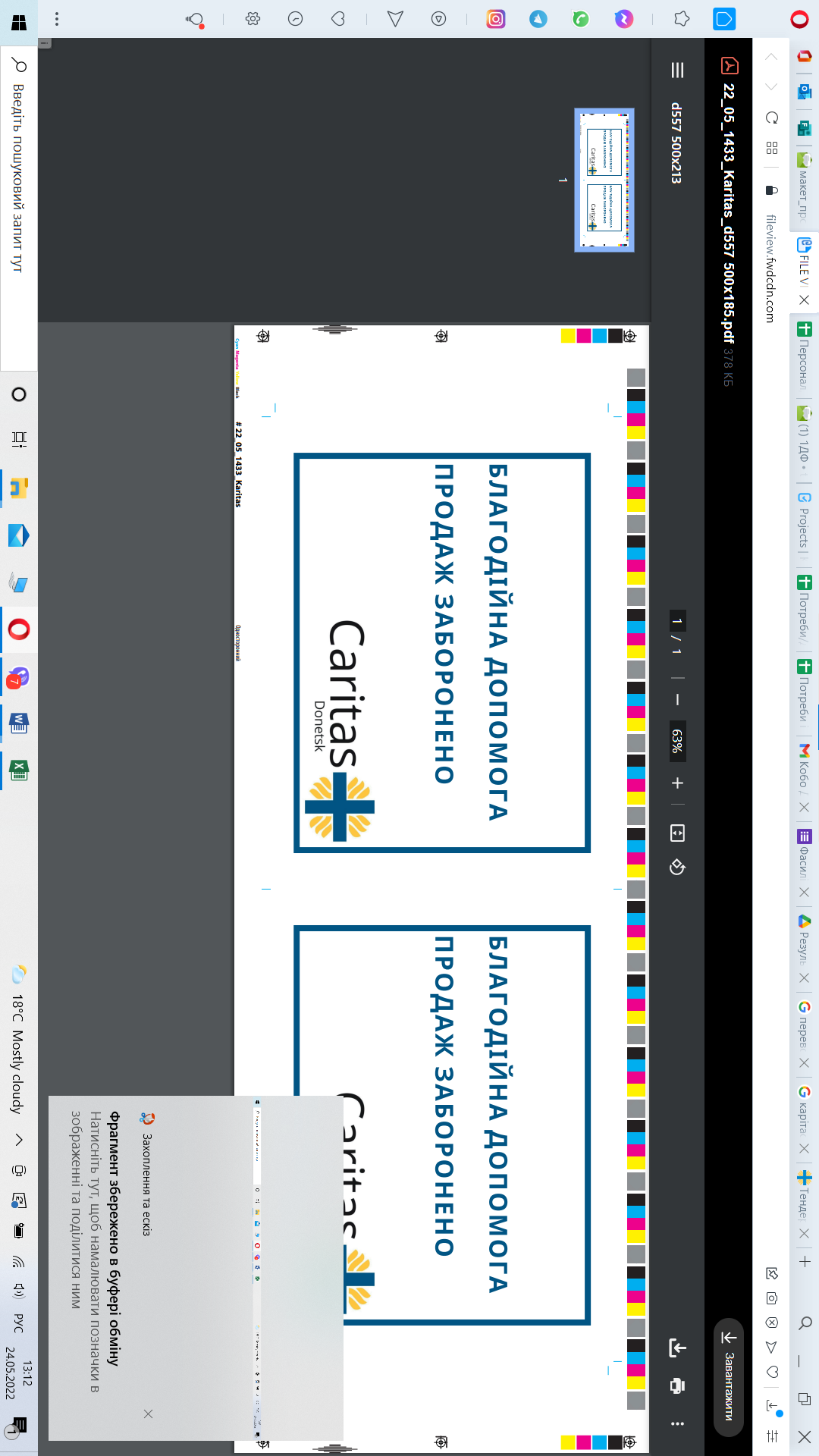 №Опис \ виконання 1Загальна інформація:Реалізація проекту № 27622 - Реагування на надзвичайні ситуації внаслідок бойових дій в Україні2Мета та предмет закупів:1.  Продуктові набори у загальній кількості 2500 шт. (з них 1500 базовий індивідуальний продуктовий набір + 1000 базовий сімейний продуктовий набір, кожен набір повинен бути у окремій коробці) відповідно до Додатку №1 до цього запрошення наборів відповідно до Додатку №1 до цього запрошення3Термін подачі пропозиції:До 20.06.2022 включно до 18.004Замовник та платник:БО «БФ» Карітас Донецьк»5Перелік предмету закупівлі:Додаток №1 до запрошення для заповнення учасником торгів  6Доставка:Поставка лоту відбувається однією партією: партія складається з 2500 продуктових наборівАдреса доставки: БО «БФ «Карітас Донецьк», Дніпропетровська область, м. Дніпро, вул. Гостомельська (Кабардинська) буд. 57Супроводжувальні документи поставки:- сертифікати якості з печаткою та підписом продавця;- рахунок, видаткова накладна8Вимоги до пакування:Товари (продукти) мають бути в упаковці виробника та складені у короба, які укладені на піддони, та застрейчовані плівкою неменше ніж у три шари.Кожен короб має бути виготовлено з 5-ти шарового картону. Розміри коробів визначаються Виконавцем самостійно виходячи з об'єму набора. На кожен короб з двох боків має бути обов'язково надрукований та наклеєний самоклеючий стікер А4, щільність паперу не менш 150 мг, відповідно до наданого дизайн-макету. Зам’яті або пошкоджені короби не приймаються.  В кожен короб має буди вкладено листок-вкладиш форматом А4 з переліком складу набору.9Гарантія якості:Виконавець гарантує якість товару та відповідну заміну товару у період 14 днів відповідно до законодавства України. Якість товару підтверджується відповідними сертифікатами якості на вимогу. Товари мають бути якісними без сторонніх запахів. Термін придатності товарів, що входять до набору має бути не менше 50% від загального терміну придатності продукції!10Умови та спосіб оплати, порядок ціноутворення:на підставі укладеного договору по безготівковому рахунку.50% передплата, по безготівковому перерахунку відповідно до рахунка, протягом 3 робочих днів після надання рахунка на оплату. 50% післяплата протягом 3 банківських днів після дати поставки та прийому товару Замовником. 11Порядок подання  пропозиції: заповнений Додаток №1;свідоцтво про державну реєстрацію; копія документу про статус платника податків;сертифікат на кожне найменуванняфото товару, що пропонується до поставки або посилання на товар на сторінці виробника 12Умови участі:Виконавець, зацікавлений у наданні послуг повинен бути суб’єктом    підприємницької діяльності та володіти необхідними ліцензіями та дозволами для здійснення відповідної діяльності, мати досвід роботи у сфері постачання товарів в різні регіони України. Постачальник зобов’язаний дотримуватися карантинних норм, офіційно діючих у період постачання товарів. Товари та бренди у пропозиції учасників мають бути виробництва України, Китай або EU. 13Гарантія та термін поставки:Постачальник зобов’язаний мати товари на складі (весь перелік товарів ) кількості не менше 70% на момент укладання угоди.Запропонована ціна на товар є дійсна протягом 20 днів.   Термін поставки наборів до  4 липня 2022 р. 14Місце та термін надання  цінових пропозицій:Цінові пропозиції приймаються до 20.06.2022 р до 18.00 Неповні пропозиції (без відповідей по кожному з пунктів у Додатку №1 ) та пропозиції, надіслані після вказаного терміну, вважатимуться недійсними і розглядатися не будуть. Цінові пропозиції надсилати на мейл : caritas_dn@ukr.net  з назвою у темі «проект № 27622 - Реагування на надзвичайні ситуації внаслідок бойових дій в Україні – гігієнічні набори» 15Критерії вибору виконавця:- повнота та якість поданої заявки;- надані повні юридичні документи організації;- найвідповідніше співвідношення ціна\якість. Оцінка пропозицій здійснюється на основі зваженої системи, де коефіцієнт якості товару складає 0,6,  а ціни – 0,4, що акцентує увагу комітету на якості товару, що входить до складу набору.16Додаткова інформація:Замовник залишає за собою право вести переговори щодо умов замовлення (термін, ціна, заміна до 3 найменувань у складі набору по якості) з Виконавцем. Організатор не несе відповідальності за неможливість контакту з учасником, якщо будь-яка інформація про учасника  повідомлена неправильно. Учасник несе особисту відповідальність за достовірність наданої ним інформації.У випадку виникнення ситуації, що припускає неоднозначне тлумачення умов запиту, та/або питань, не врегульованих умовами запиту, остаточне рішення приймається Організатором. Рішення Організатора є остаточним та оскарженню не підлягає. 17Контактна інформація  Дмитро Тимчак, моб. +380950309369, caritas_dn@ukr.net  №НайменуванняК-тьВага кг.Назва виробника, брендЦіна за 1 штуку грн. без  ПДВЗагалом, грн за загальну кількість без ПДВ вкл. доставку  та пакування у бендований короб1Макарони10,452Крупа рис10,53Цукор10,54Консерви мясні (тушковане м'ясо)10,245Сардини в олії10,236Чай (40 пакетиків)10,057Печиво 20,158Молоко згущене в залізній банці10,379Сухі супи Instant (для запарювання)20,1810Вівсянка Instant (для запарювання)20,0411Крупа гречка10,0312Крекери/солона соломка10,0813Готові страви з довгим терміном придатності в залізній банці10,32514Дитячі кашки10,215Сіль в стіках100,00116Коробка10,02Ціна за 1 набір грн.Ціна за 1 набір грн.Ціна за загальну к-ть наборів, грн.Ціна за загальну к-ть наборів, грн.№НайменуванняК-тьВага кг.Назва виробника, брендЦіна за 1 штуку грн. без  ПДВЗагалом, грн за загальну кількість без ПДВ вкл. доставку  та пакування у бендований короб1Макарони31,352Крупа рис213Цукор334Консерви мясні (тушковане м'ясо) в залізній банці30,725Сардини в олії40,926Чай (40 пакетиків)10,057Печиво 20,38Молоко згущене в залізній банці20,749Сухі супи Instant (для запарювання)40,7210Вівсянка Instant (для запарювання)40,1611Крупа гречка2112Крекери/солона соломка10,0813Готові консервовані страви в залізній банці30,97514Дитячі кашки сухі40,815Сіль в стіках300,0316Горіхи/родзинки20,317Коробка10,02Ціна за 1 набір грн.Ціна за 1 набір грн.Ціна за загальну к-ть наборів, грн.Ціна за загальну к-ть наборів, грн.